ΔΗΜΟΚΡΙΤΕΙΟ ΠΑΝΕΠΙΣΤΗΜΙΟ ΘΡΑΚΗΣΣΧΟΛΗ ΕΠΙΣΤΗΜΩΝ ΥΓΕΙΑΣΤΜΗΜΑ ΙΑΤΡΙΚΗΣΑλεξανδρούπολη 13.09.2019ΑνακοίνωσηΑνακοινώνεται στους υποψήφιους διδάκτορες ότι, σύμφωνα με τις διατάξεις της περ. στ) της παρ. 2 του άρθρου 45 του ν. 4485/2017, ο υποψήφιος διδάκτορας μεταξύ των άλλων έχει υποχρέωση ανανέωσης εγγραφής ανά ακαδημαϊκό έτος. Η εν λόγω υποχρέωση αφορά όλους τους υποψήφιους διδάκτορες οι οποίοι έγιναν δεκτοί πριν και μετά τη δημοσίευση του ν.4485/2017.Παρακαλούνται οι υποψήφιοι διδάκτορες του τμήματος Ιατρικής για το ακαδημαϊκό έτος 2019-2020  να υποβάλουν στη Γραμματεία του Τμήματος Ιατρικής αίτηση ανανέωσης εγγραφής είτε αυτοπροσώπως είτε ηλεκτρονικά στο protocol@med.duth.gr  έως και  τη Δευτέρα 14 Οκτωβρίου 2019.Πληροφορίες Τερζάκη ΣταυρούλαΤηλ.: 2551030931email: sterzaki@admin.duth.gr 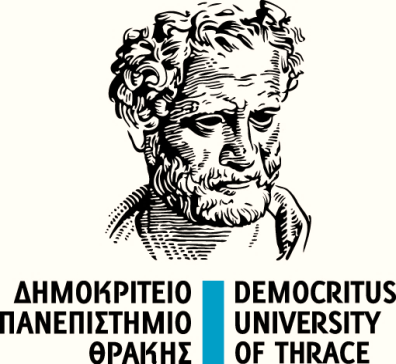 				Προς:	την Γραμματεία                       		          		του Τμήματος Ιατρικής                                 		            	της Σχολής Επιστημών Υγείας                                         		του Δ.Π.Θ.Αίτηση Ανανέωσης Εγγραφής Υποψηφίου ΔιδάκτοραΠαρακαλώ όπως δεχθείτε την ανανέωση  εγγραφής μου για την εκπόνηση Διδακτορικής Διατριβής στο Τμήμα Ιατρικής της Σχολής Επιστημών Υγείας του Δημοκρίτειου Πανεπιστήμιου Θράκης, για το ακαδ. έτος 2019-2020 με θέμα/στο γνωστικό αντικείμενο: …..……………………………………………………………………………………………………………....…..……………………………………………………………………………………………………….…………………………………………………………………………………………………………….……………………………………………………………………………………………………………σύμφωνα με τις διατάξεις της περ. στ) της παρ. 2 του άρθρου 45 του ν. 4485/2017.								Ο ΑΙΤΩΝ / Η ΑΙΤΟΥΣΑ									(Υπογραφή)Επώνυμο:Όνομα:Πατρώνυμο:Πτυχίο:Πανεπιστήμιο:ΔΜΣ:Πανεπιστήμιο:Διεύθυνση κατοικίας:Οδός:Αριθμ.:Τ.Κ.:Πόλη:Νομός:ΤηλέφωναΟικίας:Κινητό:e-mail: